Name  ___________________________________________________		Date _____________________Practice - week of _______________Detailed Practice Session - WindsDirectionsWeekly practice – Write the amount of time you practice (minimum 20 minutes) in the box under the day of the week. Practice sheets are due each Monday (or the first day the class meets that week), so the practice week begins Monday and runs through the following Sunday evening. Rehearsing with any RBR instrumental group on your band instrument counts as half time (i.e. – a 2 hour rehearsal counts for 1 hour of practice). Practice time on a 2nd instrument also counts as half timeDetailed practice session – Complete the rest of the practice sheet during ONE practice session each week. Select a practice session where you can complete goals in all three practice areas (fundamentals, etudes, literature). Don’t forget to fill out the date and start and stop times for that sessionFundamentals – place a check mark in the box next to each exercise you complete. You do not need to do all of them during every practice session, although you should do most of them. Fill in the specifics about the exercise (e.g. Long Tones – up F chromatic scale, one octave, 10 sec. cresc, and 10 sec. dim. for each pitch). Record approximately how long it takes you to complete each exercise. Etudes – All players should be working on building technical skills specific to their instrument. Use any method or etude book appropriate for your skill level. See me if you are not sure if you have an appropriate book. Record the specific information for that day’s practice including a clearly stated and measurable goal (e.g. perform measures 3-7 at quarter note = 108 three times with perfect rhythm and articulation).Literature – Check the appropriate box for the kind of literature you are practicing (Solo, ensemble music, or band music).Goal setting/reflection – Spend a few thoughtful moments analyzing your goals and approach to that day’s practice session. Be specific. Use your evaluation to create a set of measurable goals for your next practice session.Practice StrategiesHere are some strategies you might want to try. Other band members or private teachers might have additional ideasPractice Sheet Scoring (10 points possible)There are 5 points possible for each section (Daily practice and detailed practice session). You must complete BOTH sections to receive credit.Weekly practice – practice sessions must be at least 20 minutes in length. Points are awarded as follows: More than 100 minutes = 5 points. 80-100 = 4 points. 60-80 = 3 points. 40-60 = 2 points. Less than 40 = 1 point. Practice must take place on at least 3 different days. Detailed practice session – a complete, detailed account of your practice session including specific, measurable goals, use of effective practice strategies, and thoughtful goal setting/reflection. You can earn one point for fundamentals, one point for etudes, one point for literature, and two points for goal setting/reflection..Etudes/LiteratureBook/pages and Exercise – Be specific so I know what you’re working on. Note that Sound Innovations is not an etude book. Exercises from that book can be part of your fundamentals. You will receive an etude book from me.  If we cannot find one appropriate for your level, than Sound Innovations (or similar) may be acceptable. Example – Klose, p. 16, Ex. #3Measures – Write down the specific measures you are focusing on today. This doesn’t mean you can’t (or shouldn’t) play more when you’re done, but there is a huge difference between “playing” and “practicing”. Narrow your focus to something small that you can improve immediately. Unless it is a very short etude, please do not write “all”. This is simply a waste of your practice time. Example – mm. 27-35.Goal – This needs to be a specific and measurable goal. You should be able to objectively determine whether or not you have succeeded at the end of your practice time. “Get better” is not specific nor is it easily measurable. Use S.M.A.R.T. goalsS – specificM – measurableA – Attainable (today)R – relevant (to your instrument and growth as a player)T – time-bound (the goal needs to be reasonable within the amount of time you are practicing for this session.Example – perform with a steady beat (no note/rhythm mistakes) without stopping at quarter note = 100 (this would apply only to the target measures indicated above).Strategies – List the strategies that your are applying to the target measures in order to achieve your goal. There is a list of popular strategies on the back of the practice sheet. Select strategies that are directly related to the goal. If your goal is to work on playing the rhythm correctly then there are several strategies that might be useful (slow it down, clap and count, play rhythm on one pitch). Simplify the rhythm would not be a good one since your are trying to learn the correct rhythm. Example – slow it down, clap and count, play rhythm on one pitch).Practice doesn’t make perfect – but perfect practice makes the music way better!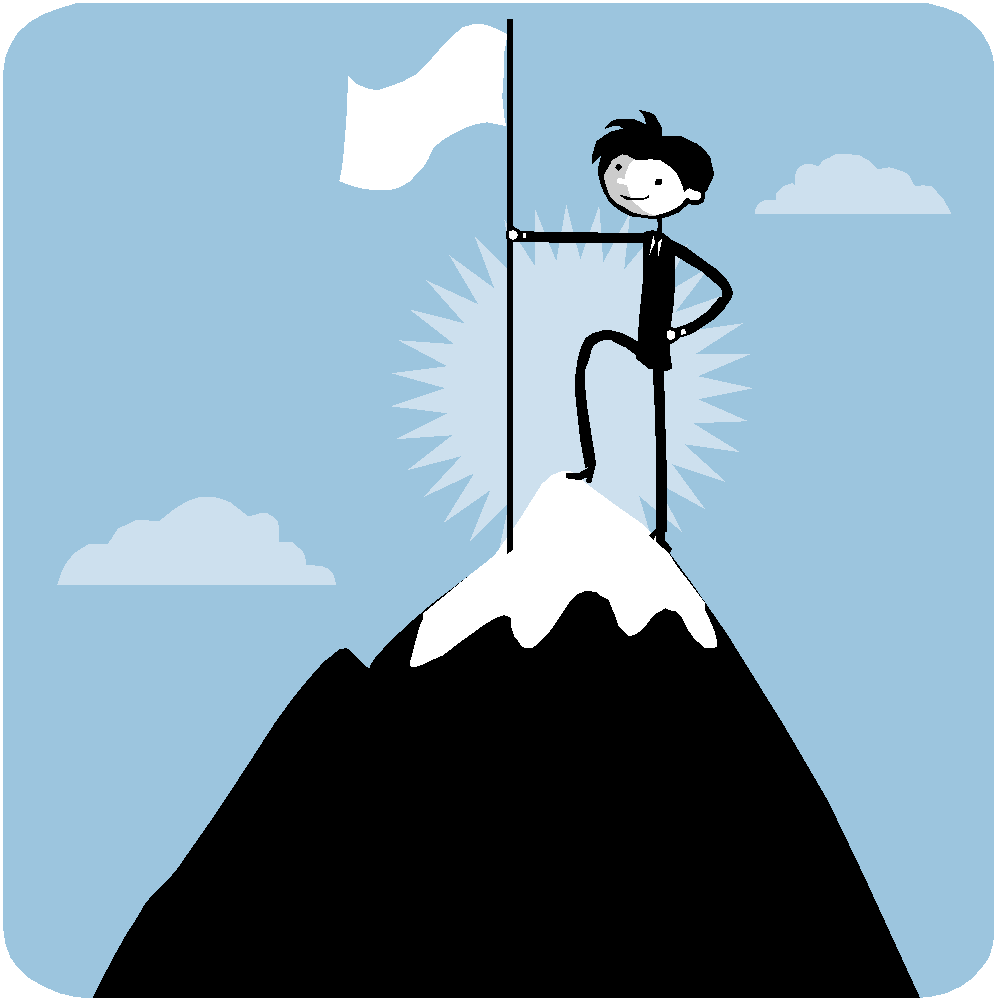 Name  ___________________________________________________		Date _____________________Practice – Week of ____________   Detailed Practice Session – PercussionMonTueWedThuFriSatSunSession DateSession Start TimeSession Start TimeSession End Time Session End Time Session End Time Session End Time Session End Time FundamentalsFundamentalsFundamentalsFundamentalsConcept✓Specific ApplicationSpecific ApplicationSpecific ApplicationSpecific ApplicationTime (in Minutes)Time (in Minutes)Breathing exercisesLong tonesLip slurs (brass)Range exercisesDynamic exercisesScalesArticulation exercises(other)EtudesEtudesEtudesEtudesEtudesEtudesEtudesEtudesBook/page(s)ExercisesMeasuresGoal/FocusStrategiesTimeLiterature (check off one)Literature (check off one)Literature (check off one)Literature (check off one)Literature (check off one)Literature (check off one)Literature (check off one)Literature (check off one)Solo (✓)Ensemble(✓)Ensemble(✓)Band Music(✓)Band Music(✓)TitleMeasuresGoal/FocusStrategiesTimeGoal Setting/Reflection         Goal Setting/Reflection         Goal Setting/Reflection         Goal Setting/Reflection         Goal Setting/Reflection         Goal Setting/Reflection         Goal Setting/Reflection         Goal Setting/Reflection         Evaluate today’s practice session. Be specific and use this space for thoughtful reflection. (What went well, what didn’t, what needs more work). Do you need to revise your goals to make them achievable?Evaluate today’s practice session. Be specific and use this space for thoughtful reflection. (What went well, what didn’t, what needs more work). Do you need to revise your goals to make them achievable?Evaluate today’s practice session. Be specific and use this space for thoughtful reflection. (What went well, what didn’t, what needs more work). Do you need to revise your goals to make them achievable?Evaluate today’s practice session. Be specific and use this space for thoughtful reflection. (What went well, what didn’t, what needs more work). Do you need to revise your goals to make them achievable?Evaluate today’s practice session. Be specific and use this space for thoughtful reflection. (What went well, what didn’t, what needs more work). Do you need to revise your goals to make them achievable?Evaluate today’s practice session. Be specific and use this space for thoughtful reflection. (What went well, what didn’t, what needs more work). Do you need to revise your goals to make them achievable?Evaluate today’s practice session. Be specific and use this space for thoughtful reflection. (What went well, what didn’t, what needs more work). Do you need to revise your goals to make them achievable?Evaluate today’s practice session. Be specific and use this space for thoughtful reflection. (What went well, what didn’t, what needs more work). Do you need to revise your goals to make them achievable?What strategies were most effective during this practice session?What strategies were most effective during this practice session?What strategies were most effective during this practice session?What strategies were most effective during this practice session?What strategies were most effective during this practice session?What strategies were most effective during this practice session?What strategies were most effective during this practice session?What strategies were most effective during this practice session?Based on today’s practice session, set some specific goals for your next practice session.Based on today’s practice session, set some specific goals for your next practice session.Based on today’s practice session, set some specific goals for your next practice session.Based on today’s practice session, set some specific goals for your next practice session.Based on today’s practice session, set some specific goals for your next practice session.Based on today’s practice session, set some specific goals for your next practice session.Based on today’s practice session, set some specific goals for your next practice session.Based on today’s practice session, set some specific goals for your next practice session.Clap and countFinger and countSimplify the rhythmPlay rhythm on one pitchSlow it downUse a metronomeThree times perfectWork back from the endIsolate one aspectRecord your playingBuild from the middleWrite your own belowMonTueWedThuFriSatSunSession DateSession DateSession DateSession DateSession DateSession Start TimeSession Start TimeSession Start TimeSession Start TimeSession End Time Session End Time Session End Time FundamentalsFundamentalsFundamentalsFundamentalsConceptConceptConcept✓✓✓Specific ApplicationSpecific ApplicationSpecific ApplicationSpecific ApplicationTime (in Minutes)Time (in Minutes)RudimentsRudimentsRudimentsRhythm reading Rhythm reading Rhythm reading StickingStickingStickingSpeed controlSpeed controlSpeed controlDynamic exercisesDynamic exercisesDynamic exercisesScalesScalesScalesEnduranceEnduranceEndurance(other)(other)(other)EtudesEtudesEtudesEtudesEtudesEtudesEtudesEtudesEtudesEtudesEtudesEtudesBook/page(s)ExercisesMeasuresGoal/FocusStrategiesTimeLiterature (check off one)Literature (check off one)Literature (check off one)Literature (check off one)Literature (check off one)Literature (check off one)Literature (check off one)Literature (check off one)Literature (check off one)Literature (check off one)Literature (check off one)Literature (check off one)Solo (✓)Solo (✓)Ensemble (✓)              Ensemble (✓)              Ensemble (✓)              Band Music (✓)Band Music (✓)Band Music (✓)TitleTitleMeasuresMeasuresGoal/FocusGoal/FocusStrategiesStrategiesTimeTimeGoal Setting/Reflection         Goal Setting/Reflection         Goal Setting/Reflection         Goal Setting/Reflection         Goal Setting/Reflection         Goal Setting/Reflection         Goal Setting/Reflection         Goal Setting/Reflection         Goal Setting/Reflection         Goal Setting/Reflection         Goal Setting/Reflection         Goal Setting/Reflection         Evaluate today’s practice session. Be specific and use this space for thoughtful reflection. (What went well, what didn’t, what needs more work). Do you need to revise your goals to make them achievable?Evaluate today’s practice session. Be specific and use this space for thoughtful reflection. (What went well, what didn’t, what needs more work). Do you need to revise your goals to make them achievable?Evaluate today’s practice session. Be specific and use this space for thoughtful reflection. (What went well, what didn’t, what needs more work). Do you need to revise your goals to make them achievable?Evaluate today’s practice session. Be specific and use this space for thoughtful reflection. (What went well, what didn’t, what needs more work). Do you need to revise your goals to make them achievable?Evaluate today’s practice session. Be specific and use this space for thoughtful reflection. (What went well, what didn’t, what needs more work). Do you need to revise your goals to make them achievable?Evaluate today’s practice session. Be specific and use this space for thoughtful reflection. (What went well, what didn’t, what needs more work). Do you need to revise your goals to make them achievable?Evaluate today’s practice session. Be specific and use this space for thoughtful reflection. (What went well, what didn’t, what needs more work). Do you need to revise your goals to make them achievable?Evaluate today’s practice session. Be specific and use this space for thoughtful reflection. (What went well, what didn’t, what needs more work). Do you need to revise your goals to make them achievable?Evaluate today’s practice session. Be specific and use this space for thoughtful reflection. (What went well, what didn’t, what needs more work). Do you need to revise your goals to make them achievable?Evaluate today’s practice session. Be specific and use this space for thoughtful reflection. (What went well, what didn’t, what needs more work). Do you need to revise your goals to make them achievable?Evaluate today’s practice session. Be specific and use this space for thoughtful reflection. (What went well, what didn’t, what needs more work). Do you need to revise your goals to make them achievable?Evaluate today’s practice session. Be specific and use this space for thoughtful reflection. (What went well, what didn’t, what needs more work). Do you need to revise your goals to make them achievable?What strategies were most effective during this practice session?What strategies were most effective during this practice session?What strategies were most effective during this practice session?What strategies were most effective during this practice session?What strategies were most effective during this practice session?What strategies were most effective during this practice session?What strategies were most effective during this practice session?What strategies were most effective during this practice session?What strategies were most effective during this practice session?What strategies were most effective during this practice session?What strategies were most effective during this practice session?What strategies were most effective during this practice session?Based on today’s practice session, set some specific goals for your next practice session.Based on today’s practice session, set some specific goals for your next practice session.Based on today’s practice session, set some specific goals for your next practice session.Based on today’s practice session, set some specific goals for your next practice session.Based on today’s practice session, set some specific goals for your next practice session.Based on today’s practice session, set some specific goals for your next practice session.Based on today’s practice session, set some specific goals for your next practice session.Based on today’s practice session, set some specific goals for your next practice session.Based on today’s practice session, set some specific goals for your next practice session.Based on today’s practice session, set some specific goals for your next practice session.Based on today’s practice session, set some specific goals for your next practice session.Based on today’s practice session, set some specific goals for your next practice session.